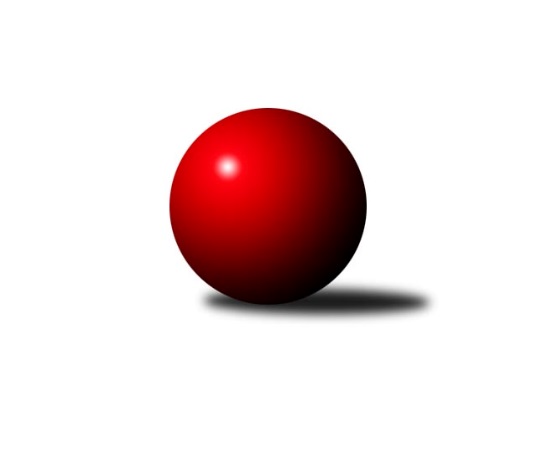 Č.9Ročník 2014/2015	4.12.2014Nejlepšího výkonu v tomto kole: 2432 dosáhlo družstvo: TJ Sokol Bohumín EOkresní přebor Ostrava 2014/2015Výsledky 9. kolaSouhrnný přehled výsledků:TJ Michalkovice B	- TJ Unie Hlubina E	7:1	2176:2085	10.0:2.0	1.12.TJ Unie Hlubina˝D˝	- TJ Sokol Bohumín D	6:2	2402:2369	6.0:6.0	1.12.TJ Sokol Bohumín E	- TJ Unie Hlubina C	7:1	2432:2308	9.0:3.0	2.12.SKK Ostrava C	- SKK Ostrava˝D˝	7:1	2396:2225	10.0:2.0	3.12.TJ Sokol Bohumín F	- TJ VOKD Poruba C	6:2	2354:2312	6.0:6.0	4.12.Tabulka družstev:	1.	SKK Ostrava C	9	7	0	2	53.0 : 19.0 	73.5 : 34.5 	 2376	14	2.	TJ Sokol Bohumín D	9	7	0	2	46.0 : 26.0 	65.0 : 43.0 	 2330	14	3.	TJ Unie Hlubina C	9	5	0	4	41.5 : 30.5 	58.5 : 49.5 	 2363	10	4.	TJ Michalkovice B	9	5	0	4	41.0 : 31.0 	60.5 : 47.5 	 2231	10	5.	TJ VOKD Poruba C	9	5	0	4	39.0 : 33.0 	56.5 : 51.5 	 2235	10	6.	SKK Ostrava˝D˝	9	4	0	5	33.0 : 39.0 	53.0 : 55.0 	 2299	8	7.	TJ Sokol Bohumín E	9	4	0	5	32.0 : 40.0 	50.0 : 58.0 	 2195	8	8.	TJ Unie Hlubina˝D˝	9	4	0	5	27.5 : 44.5 	43.0 : 65.0 	 2214	8	9.	TJ Unie Hlubina E	9	3	0	6	24.0 : 48.0 	40.0 : 68.0 	 2146	6	10.	TJ Sokol Bohumín F	9	1	0	8	23.0 : 49.0 	40.0 : 68.0 	 2159	2Podrobné výsledky kola:	 TJ Michalkovice B	2176	7:1	2085	TJ Unie Hlubina E	Radek Říman	 	 175 	 195 		370 	 2:0 	 353 	 	168 	 185		Veronika Rybářová	Petr Řepecky	 	 197 	 185 		382 	 2:0 	 360 	 	190 	 170		Lucie Maláková	Martin Ščerba	 	 171 	 147 		318 	 1:1 	 321 	 	168 	 153		Jiří Štroch	Michal Borák	 	 171 	 172 		343 	 2:0 	 318 	 	151 	 167		Pavel Rybář	Josef Paulus	 	 189 	 182 		371 	 2:0 	 342 	 	174 	 168		Daniel Herák	Oldřich Bidrman	 	 199 	 193 		392 	 1:1 	 391 	 	201 	 190		Libor Mendlíkrozhodčí: Nejlepší výkon utkání: 392 - Oldřich Bidrman	 TJ Unie Hlubina˝D˝	2402	6:2	2369	TJ Sokol Bohumín D	Hana Vlčková	 	 190 	 187 		377 	 0:2 	 412 	 	205 	 207		Miroslav Paloc	František Tříska	 	 196 	 198 		394 	 1:1 	 404 	 	221 	 183		René Světlík	Koloman Bagi	 	 199 	 228 		427 	 1:1 	 392 	 	211 	 181		Karol Nitka	Libor Pšenica	 	 208 	 203 		411 	 1:1 	 405 	 	197 	 208		Markéta Kohutková	Jaroslav Kecskés	 	 204 	 220 		424 	 2:0 	 395 	 	184 	 211		Hana Zaškolná	Jiří Preksta	 	 181 	 188 		369 	 1:1 	 361 	 	188 	 173		Václav Kladivarozhodčí: Nejlepší výkon utkání: 427 - Koloman Bagi	 TJ Sokol Bohumín E	2432	7:1	2308	TJ Unie Hlubina C	Jan Kohutek	 	 208 	 205 		413 	 2:0 	 383 	 	199 	 184		Radmila Pastvová	Vojtěch Zaškolný	 	 194 	 203 		397 	 2:0 	 376 	 	182 	 194		Stanislav Navalaný	Miroslava Ševčíková	 	 220 	 201 		421 	 2:0 	 395 	 	209 	 186		Karel Kudela	Martin Ševčík	 	 188 	 178 		366 	 0:2 	 397 	 	203 	 194		Rudolf Riezner	Kateřina Honlová	 	 199 	 197 		396 	 1:1 	 394 	 	201 	 193		Lenka Raabová	Andrea Rojová	 	 217 	 222 		439 	 2:0 	 363 	 	202 	 161		Michaela Černározhodčí: Nejlepší výkon utkání: 439 - Andrea Rojová	 SKK Ostrava C	2396	7:1	2225	SKK Ostrava˝D˝	Pavel Chodura	 	 209 	 195 		404 	 2:0 	 343 	 	173 	 170		Tereza Vargová	Karolina Chodurová	 	 191 	 177 		368 	 1:1 	 372 	 	185 	 187		Pavel Kubina	Miroslav Futerko	 	 185 	 210 		395 	 1:1 	 393 	 	189 	 204		Miroslav Koloděj	Martin Futerko	 	 212 	 209 		421 	 2:0 	 348 	 	170 	 178		Vladimír Korta	Michal Blinka	 	 214 	 216 		430 	 2:0 	 402 	 	189 	 213		Jiří Koloděj	Oldřich Stolařík	 	 194 	 184 		378 	 2:0 	 367 	 	192 	 175		Jaroslav Čapekrozhodčí: Nejlepší výkon utkání: 430 - Michal Blinka	 TJ Sokol Bohumín F	2354	6:2	2312	TJ VOKD Poruba C	Günter Cviner	 	 211 	 192 		403 	 1:1 	 401 	 	207 	 194		Zdeněk Hebda	Ladislav Štafa	 	 202 	 202 		404 	 1:1 	 406 	 	206 	 200		Helena Hýžová	Petr Lembard	 	 194 	 179 		373 	 1:1 	 363 	 	168 	 195		Jiří Číž	Pavlína Křenková	 	 169 	 190 		359 	 0:2 	 411 	 	217 	 194		Radim Bezruč	Stanislav Sliwka	 	 214 	 200 		414 	 2:0 	 338 	 	158 	 180		Vladimír Rada	Vladimír Sládek	 	 196 	 205 		401 	 1:1 	 393 	 	186 	 207		Ladislav Míkarozhodčí: Nejlepší výkon utkání: 414 - Stanislav SliwkaPořadí jednotlivců:	jméno hráče	družstvo	celkem	plné	dorážka	chyby	poměr kuž.	Maximum	1.	Martin Futerko 	SKK Ostrava C	417.20	286.1	131.1	5.8	2/3	(464)	2.	Jiří Koloděj 	SKK Ostrava˝D˝	416.10	282.9	133.3	6.3	4/4	(439)	3.	René Světlík 	TJ Sokol Bohumín D	413.06	283.6	129.4	5.7	4/4	(453)	4.	Michal Blinka 	SKK Ostrava C	411.17	282.9	128.3	7.5	2/3	(433)	5.	Rudolf Riezner 	TJ Unie Hlubina C	407.11	282.2	124.9	5.6	3/3	(447)	6.	Miroslav Heczko 	SKK Ostrava C	404.97	293.9	111.1	7.1	3/3	(432)	7.	Lenka Raabová 	TJ Unie Hlubina C	402.50	272.5	130.0	6.3	2/3	(436)	8.	Radmila Pastvová 	TJ Unie Hlubina C	402.44	286.1	116.3	7.9	3/3	(422)	9.	Miroslav Koloděj 	SKK Ostrava˝D˝	401.85	275.6	126.3	6.8	4/4	(443)	10.	Miroslav Paloc 	TJ Sokol Bohumín D	401.30	282.5	118.8	8.5	3/4	(449)	11.	Stanislav Navalaný 	TJ Unie Hlubina C	399.69	269.4	130.3	4.6	3/3	(430)	12.	Karel Kudela 	TJ Unie Hlubina C	398.53	282.4	116.1	8.7	3/3	(447)	13.	Václav Kladiva 	TJ Sokol Bohumín D	398.38	281.9	116.5	9.7	4/4	(447)	14.	Jaroslav Kecskés 	TJ Unie Hlubina˝D˝	397.75	281.7	116.1	8.2	3/4	(429)	15.	Tomáš Kubát 	SKK Ostrava C	397.67	282.9	114.8	7.2	3/3	(413)	16.	Ladislav Míka 	TJ VOKD Poruba C	395.89	271.0	124.9	9.1	3/4	(422)	17.	Pavel Chodura 	SKK Ostrava C	394.00	281.0	113.0	7.8	2/3	(404)	18.	Radek Říman 	TJ Michalkovice B	392.67	272.7	120.0	7.7	3/4	(405)	19.	Zdeněk Hebda 	TJ VOKD Poruba C	392.44	283.6	108.8	9.1	4/4	(423)	20.	Miroslav Futerko 	SKK Ostrava C	392.00	288.8	103.3	10.1	2/3	(428)	21.	Helena Hýžová 	TJ VOKD Poruba C	391.63	278.1	113.5	9.2	4/4	(406)	22.	Hana Zaškolná 	TJ Sokol Bohumín D	390.63	273.9	116.7	11.0	4/4	(441)	23.	Rostislav Hrbáč 	SKK Ostrava C	390.00	274.0	116.0	8.7	3/3	(394)	24.	Petr Jurášek 	TJ Michalkovice B	389.06	271.6	117.4	8.5	3/4	(435)	25.	Oldřich Bidrman 	TJ Michalkovice B	386.69	278.1	108.6	8.4	4/4	(423)	26.	Josef Paulus 	TJ Michalkovice B	386.28	275.9	110.3	9.9	3/4	(426)	27.	Jan Zych 	TJ Michalkovice B	386.13	270.5	115.6	7.4	4/4	(410)	28.	Miroslav Futerko ml. 	SKK Ostrava C	385.06	263.9	121.2	10.0	3/3	(411)	29.	Andrea Rojová 	TJ Sokol Bohumín E	383.33	276.6	106.8	12.3	3/4	(439)	30.	Libor Pšenica 	TJ Unie Hlubina˝D˝	383.08	276.0	107.1	8.3	3/4	(411)	31.	Libor Mendlík 	TJ Unie Hlubina E	383.00	272.0	111.0	9.3	3/3	(421)	32.	Stanislav Sliwka 	TJ Sokol Bohumín F	382.50	271.7	110.8	8.1	4/4	(414)	33.	Günter Cviner 	TJ Sokol Bohumín F	382.48	279.9	102.6	9.7	4/4	(416)	34.	Jaroslav Čapek 	SKK Ostrava˝D˝	382.08	265.1	117.0	10.5	4/4	(387)	35.	Radim Konečný 	TJ Unie Hlubina C	379.25	267.5	111.8	8.5	2/3	(429)	36.	Koloman Bagi 	TJ Unie Hlubina˝D˝	378.88	267.1	111.8	12.8	4/4	(433)	37.	Michaela Černá 	TJ Unie Hlubina C	378.72	275.4	103.3	11.8	3/3	(402)	38.	Jan Kohutek 	TJ Sokol Bohumín E	378.46	277.3	101.2	12.2	4/4	(413)	39.	Petr Šebestík 	SKK Ostrava˝D˝	378.33	278.3	100.1	11.8	3/4	(437)	40.	Karol Nitka 	TJ Sokol Bohumín D	378.25	268.1	110.2	9.9	4/4	(425)	41.	Markéta Kohutková 	TJ Sokol Bohumín D	373.63	267.5	106.1	10.4	4/4	(445)	42.	Antonín Pálka 	SKK Ostrava˝D˝	373.33	256.5	116.8	8.5	3/4	(380)	43.	Karolina Chodurová 	SKK Ostrava C	373.00	275.5	97.5	12.5	2/3	(378)	44.	Jiří Preksta 	TJ Unie Hlubina˝D˝	372.28	265.6	106.7	11.9	3/4	(417)	45.	Veronika Rybářová 	TJ Unie Hlubina E	372.24	267.7	104.6	12.1	3/3	(448)	46.	Martin Ševčík 	TJ Sokol Bohumín E	371.54	268.8	102.8	11.2	4/4	(415)	47.	Pavel Kubina 	SKK Ostrava˝D˝	371.40	275.0	96.5	12.2	4/4	(402)	48.	Lucie Maláková 	TJ Unie Hlubina E	369.56	265.1	104.4	10.5	3/3	(439)	49.	František Sedláček 	TJ Unie Hlubina˝D˝	369.50	271.9	97.6	13.8	3/4	(420)	50.	Bohumil Klimša 	SKK Ostrava˝D˝	369.33	274.8	94.5	13.8	3/4	(384)	51.	Miroslava Ševčíková 	TJ Sokol Bohumín E	367.58	263.5	104.0	10.8	4/4	(421)	52.	Oldřich Stolařík 	SKK Ostrava C	367.25	267.3	100.0	12.3	2/3	(378)	53.	Vlastimil Pacut 	TJ Sokol Bohumín D	366.93	272.0	94.9	12.3	3/4	(408)	54.	Radim Bezruč 	TJ VOKD Poruba C	366.68	265.3	101.4	12.6	4/4	(411)	55.	Tomáš Papala 	TJ Michalkovice B	365.33	269.2	96.2	12.3	3/4	(386)	56.	Daniel Herák 	TJ Unie Hlubina E	364.50	252.6	111.9	12.0	2/3	(409)	57.	Kateřina Honlová 	TJ Sokol Bohumín E	362.95	256.9	106.1	10.6	4/4	(427)	58.	František Hájek 	TJ VOKD Poruba C	362.30	258.8	103.6	10.6	4/4	(385)	59.	Ladislav Štafa 	TJ Sokol Bohumín F	358.79	265.0	93.8	13.0	4/4	(404)	60.	František Tříska 	TJ Unie Hlubina˝D˝	358.75	266.4	92.4	13.7	4/4	(433)	61.	Alena Koběrová 	TJ Unie Hlubina˝D˝	358.00	255.8	102.3	13.5	4/4	(400)	62.	Jiří Číž 	TJ VOKD Poruba C	357.00	267.7	89.3	13.3	3/4	(366)	63.	Jiří Štroch 	TJ Unie Hlubina E	355.33	252.3	103.0	12.9	3/3	(395)	64.	Vladimír Sládek 	TJ Sokol Bohumín F	355.31	263.3	92.1	16.5	4/4	(401)	65.	Hana Vlčková 	TJ Unie Hlubina˝D˝	354.67	264.8	89.8	13.7	3/4	(401)	66.	Petr Lembard 	TJ Sokol Bohumín F	353.43	260.0	93.4	15.0	4/4	(390)	67.	Martin Ščerba 	TJ Michalkovice B	352.06	258.1	93.9	12.8	4/4	(380)	68.	František Modlitba 	TJ Sokol Bohumín E	349.78	257.1	92.7	14.8	3/4	(378)	69.	Pavel Rybář 	TJ Unie Hlubina E	339.00	253.5	85.5	12.5	2/3	(360)	70.	Pavlína Křenková 	TJ Sokol Bohumín F	337.22	243.7	93.6	15.6	3/4	(389)	71.	Eva Michňová 	TJ Unie Hlubina E	336.80	243.5	93.3	17.2	2/3	(391)		Jiří Břeska 	TJ Unie Hlubina E	406.40	282.4	124.0	4.4	1/3	(427)		Zdeněk Zhýbala 	TJ Michalkovice B	405.50	281.5	124.0	5.5	2/4	(432)		Josef Navalaný 	TJ Unie Hlubina C	391.67	284.3	107.3	8.7	1/3	(412)		Vojtěch Zaškolný 	TJ Sokol Bohumín E	384.17	267.9	116.3	9.5	2/4	(414)		Bart Brettschneider 	TJ Unie Hlubina C	379.50	282.5	97.0	12.5	1/3	(391)		Petr Řepecky 	TJ Michalkovice B	373.33	265.0	108.3	8.3	1/4	(382)		Anna Káňová 	TJ Unie Hlubina E	369.00	268.0	101.0	11.0	1/3	(369)		Alžběta Ferenčíková 	TJ Unie Hlubina E	367.00	268.0	99.0	10.7	1/3	(390)		Lukáš Skřipek 	TJ VOKD Poruba C	359.75	255.8	104.0	13.0	2/4	(369)		Vladimír Korta 	SKK Ostrava˝D˝	359.00	249.5	109.5	8.5	1/4	(370)		Michal Brablec 	TJ Unie Hlubina E	357.50	264.5	93.0	12.0	1/3	(372)		Monika Slovíková 	TJ Unie Hlubina˝D˝	351.08	252.0	99.1	10.1	2/4	(380)		Karel Svoboda 	TJ Unie Hlubina E	350.00	245.0	105.0	9.0	1/3	(350)		Janka Sliwková 	TJ Sokol Bohumín F	348.00	263.0	85.0	17.0	2/4	(377)		Vladimír Rada 	TJ VOKD Poruba C	337.75	247.8	90.0	13.9	2/4	(358)		Tereza Vargová 	SKK Ostrava˝D˝	337.00	237.5	99.5	13.0	1/4	(343)		Jana Frýdová 	TJ Sokol Bohumín F	336.50	258.5	78.0	21.5	2/4	(351)		René Svoboda 	SKK Ostrava˝D˝	336.00	233.0	103.0	13.0	1/4	(336)		Petr Stareček 	TJ VOKD Poruba C	336.00	245.0	91.0	13.0	1/4	(336)		Jaroslav Šproch 	SKK Ostrava˝D˝	333.00	246.0	87.0	19.0	1/4	(333)		Michal Borák 	TJ Michalkovice B	326.00	235.5	90.5	15.0	2/4	(349)		Radek Richter 	TJ Sokol Bohumín F	326.00	243.5	82.5	17.5	1/4	(328)		Petra Jurášková 	TJ Michalkovice B	324.50	250.5	74.0	15.5	2/4	(350)		Radomíra Kašková 	TJ Michalkovice B	298.00	226.5	71.5	22.0	1/4	(315)		David Zahradník 	TJ Sokol Bohumín E	270.00	208.0	62.0	18.0	1/4	(270)Sportovně technické informace:Starty náhradníků:registrační číslo	jméno a příjmení 	datum startu 	družstvo	číslo startu
Hráči dopsaní na soupisku:registrační číslo	jméno a příjmení 	datum startu 	družstvo	Program dalšího kola:2.2.2015	po	17:00	TJ Unie Hlubina˝D˝ - TJ Unie Hlubina C	2.2.2015	po	17:00	TJ Michalkovice B - SKK Ostrava C	3.2.2015	út	17:00	TJ Sokol Bohumín E - TJ Unie Hlubina E	4.2.2015	st	17:00	SKK Ostrava˝D˝ - TJ VOKD Poruba C	5.2.2015	čt	17:00	TJ Sokol Bohumín F - TJ Sokol Bohumín D	Nejlepší šestka kola - absolutněNejlepší šestka kola - absolutněNejlepší šestka kola - absolutněNejlepší šestka kola - absolutněNejlepší šestka kola - dle průměru kuželenNejlepší šestka kola - dle průměru kuželenNejlepší šestka kola - dle průměru kuželenNejlepší šestka kola - dle průměru kuželenNejlepší šestka kola - dle průměru kuželenPočetJménoNázev týmuVýkonPočetJménoNázev týmuPrůměr (%)Výkon1xAndrea RojováBohumín E4392xMichal BlinkaSKK C115.374301xMichal BlinkaSKK C4301xAndrea RojováBohumín E113.34392xKoloman BagiHlubina D4272xMartin FuterkoSKK C112.964212xJaroslav KecskésHlubina D4241xMiroslava ŠevčíkováBohumín E108.654212xMiroslava ŠevčíkováBohumín E4211xPavel ChoduraSKK C108.44042xMartin FuterkoSKK C4215xJiří KolodějOstrava D107.86402